Состоялась экскурсия студентов группы 3-38 на одно из самых быстро развивающихся машиностроительных компаний Ивановской области – ООО «Профессионал». «Профессионал» является крупнейшим предприятием в России по производству навесного оборудования для дорожно-строительной и горнодобывающей техники. Большие размеры этой техники поражают воображение. Экскурсия была построена таким образом, что можно было представить весь технологический процесс по порядку: от раскроя материала, изготовления заготовок, термической обработки до сборки. Студенты увидели современное металлообрабатывающее оборудование в действии. Студентам рассказали об условиях труда на ООО «Профессионал» и пригласили на практику.Список участников (студенты гр. 3-38):Абахтимова Алина СергеевнаБаскакова Анна ВладимировнаКитаев Игорь ВладимировичКовалев Артём АлександровичКощаков Максим АлексеевичКузнецов Антон ДмитриевичЛазаренко Виктор ПавловичЛукин Даниил ДмитриевичМарков Евгений ВячеславовичПетрова Елена АлексеевнаПопов Константин ЕвгеньевичПопруженко Алексей ВалентиновичПроскуров Алексей СергеевичЩербаков Кирилл Дмитриевич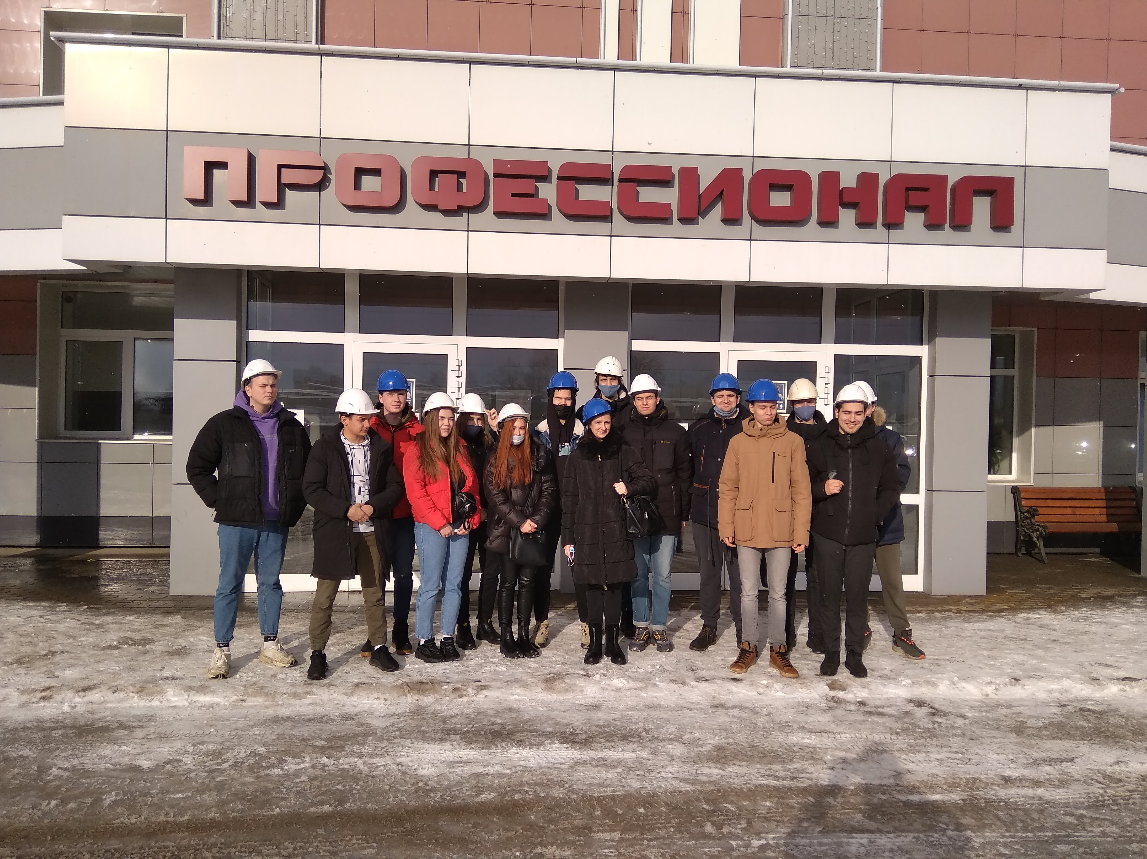 